TEHNIČAR ZAŠTITEPRIRODE - RENDŽERTko je tehničar zaštite prirode? Stručnjak koji organizira i provodi preventivne i operativne mjere zaštite prirode. Što radi tehničar zaštite prirode? Prati i istražuje sve pojave u prirodi, čuva i obnavlja floru i faunu, posebno u nacionalnim parkovima, parkovima  prirode i park šumama. Želja za očuvanjem prirodne baštine i strastveni odnos prema poslu njegovo je najjače oružje.STROJOBRAVARŠto radi strojobravar? Sastavlja nove strojeve i uređaje te održava postojeće; izrađuje pojedine elemente stroja, ustanovljava kvarove te obavlja manje popravke. STOLARA što radi stolar? Izrađuje, ugrađuje, postavlja, popravlja i održava masivni namještaj i građevnu stolariju (prozore, vrata, stubišta, ograde, krovne nadstrešnice i dr.).Također, oblaže stropove i podove te izrađuje pregradne stijene. Stolar može raditi i na restauraciji i rekonstrukciji namještaja ili se baviti oplemenjivanjem namještaja furnirom i letvicama.BAČVARRadi li stolar isto što i bačvar? Ne. Bačvar obradbom drva proizvode bačve, kace, bukare i druge posude za spremanje i čuvanje tekućina (vina, rakije, ulja i drugih) te za njihovo posluživanje. Osim izradbe novih proizvoda, bačvari održavaju, popravljaju i restauriraju gotove bačvarske proizvode.POMOĆNI STOLARHm, u čemu je razlika stolara i pomoćnog stolar? Pomoćni stolar sve poslove obavlja uz nadzor kvalificiranog radnika. Obim posla mu je suženiji nego onaj stolara te obavlja poslove poput mjerenja i zacrtavanja mjernim alatom elementa koje treba izraditi od drveta, sastavlja elemente, zaglađuje rubove, liči i lakira drvne materijale, a vrši i popravke gotovih proizvoda od drva.Srednja škola Josipa KozarcaĐURĐENOVAC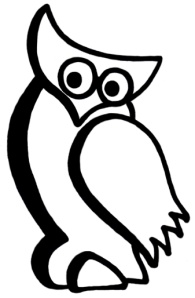 Upisi u školsku godinu 2017./2018.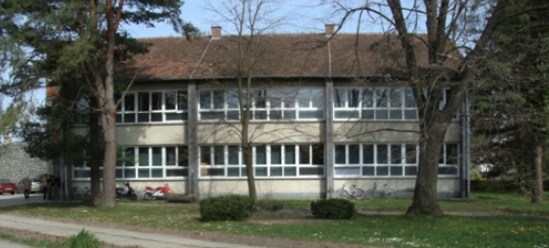 